O/o the Telecom.  District  Manager,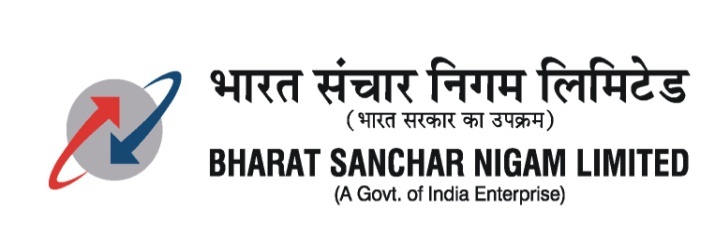 Door Sanchar  Bhawan,Bolangir  - 767001.	Tel – (+91) 6652 - 234001, 234500 (Fax)	Lr. No. W-59/2013-14/28   						ated at Bolangir on 26th November. 2013Notice Inviting Tender	Sealed(with sealing wax/packing PVC tape) tenders are hereby invited by the Telecom District Manager, BSNL, Bolangir  on behalf of Bharat Sanchar Nigam Limited from experienced contractors for laying of PLB pipe and Optical Fiber cable work in Sonepur/ B.M.Pur under the jurisdiction of Bolangir  Telecom District ..ELEIGIBILITY  CRITERIA : Eligibility criteria to participate in the  tender  is  that  the bidder  must  have experience of laying  Under Ground  cable or Optical  Fiber Cable  in any of the units like  BSNL/MTNL/ Govt. of India /Govt. Of Odisha Office/ central PSUs. Of Rs. 2Lakhs (Two Lakhs ) only  in last two financial  years  i.e., 2011-12 & 2012-13 . Experience certificate in this regard is to be issued by an officer not below the rank of Deputy General Manager or equivalent officer of  BSNL / MTNL / any other Central  PSU or  State/Central Govt.the bidder should possess valid central labour license under  the Contract labor (R&A) Act 1970the bidder should possess valid EPF registration certificatethe bidder should possess valid PAN based Service Tax registration numberBid documents can be had from SDE (NW,Plg-CFA.), O/o TDM, Door Sanchar Bhawan, Bolangir  on written application with the copies of documents in support of their eligibility to participate in the tender along with the cost of bid document as mentioned in the form of DD/CASH from any scheduled bank in favour of  AO(Cash),BSNL,O/o TDM,Bolangir  payable at Bolangir.Eligible bidders can download the entire bid document from our website www.orissa.bsnl.co.in and submit the same within scheduled time and date along with the required cost of the bid document (Rs 525/-) in the form of DD from any scheduled bank in favour of  AO(Cash),BSNL,O/o TDM, Bolangir  payable at Bolangir .The detailed terms and conditions etc. are available in the tender documents. Tenders without EMD will be rejected. The TDM Bolangir reserves the right to reject any or all tenders without assigning any reason thereof. The sealed tenders can be dropped in the tender box available in the chamber of AGM (CM) O/o TDM Bolangir.Telecom District Manager, BolangirName of WorkName of SDCAControlling  OfficerCost of Tender PaperApproximate Cost of the Work(In Rs)EMD(In Rs)Material Security(In Rs)Laying of PLB pipe & OF cable works in Bolangir SSASonepur/ B.M.PurSDE(NW OP Rural), SonepurRs 525/-5,00000/-12,500/-50,000/-Date  of  issue of tender paperLast date of submissionPlace to be droppedTime and date of opening of tenderFrom 10:30 hrs to 15:00hrs ofDt. 26.11.2013 to 20.12.2013Up to 13:00 hrs of Dt 21.12.2013Tender Box available in the chamber of AGM (CM), O/o TDM, Bolangir16: 00 hrs ofDt 21.12.2013